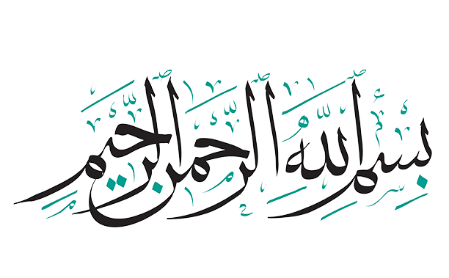 اللَّهُمَّ صَلِّ عَلَي مُحَمَّدٍ وَ آلِ مُحَمَّدٍ وَ اسْمَعْ دُعَائِي إِذَا دَعَوْتُكَ وَ اسْمَعْ نِدَائِي إِذَا نَادَيْتُكَ وَ أَقْبلْ عَلَيَّ إِذَا نَاجَيْتُكَخدايا! بر پيامبر و دودمان پاكش درود فرست و آنگاه كه تو را مي‏خوانم و صدايت مي‏زنم، صدا و دعايم را بشنو و اجابت كن و آنگاه كه با تو نجوا مي‏كنم، بر من عنايت كنفَقَدْ هَرَبْتُ إِلَيْكَ وَ وَقَفْتُ بَيْنَ يَدَيْكَ مُسْتَكِينا لَكَ مُتَضَرِّعا إِلَيْكَ رَاجِيا لِمَا لَدَيْكَ ثَوَابِيمن از همه به سوي تو گريخته و در پيشگاه تو ايستاده‏ام،در حالي كه دلشكسته و نالان درگاه توام و به پاداش تو اميدواروَ تَعْلَمُ مَا فِي نَفْسِي وَ تَخْبُرُ حَاجَتِي وَ تَعْرِفُ ضَمِيرِي وَ لا يَخْفَي عَلَيْكَ أَمْرُ مُنْقَلَبِي وَ مَثْوَايَ آنچه را در دل من مي‏گذرد مي‏داني، از نياز من آگاهي، ضمير و درونم را مي‏شناسي و فرجام و سرانجام زندگي و مرگم از تو پنهان نيستوَ مَا أُرِيدُ أَنْ أُبْدِئَ بِهِ مِنْ مَنْطِقِي وَ أَتَفَوَّهَ بِهِ مِنْ طَلِبَتِي وَ أَرْجُوهُ لِعَاقِبَتِي آنچه را كه مي‏خواهم بر زبان آورم و از خواسته‏ام سخن بگويم و به حسن عاقبتم اميد بندم، همه را مي‏دانيوَ قَدْ جَرَتْ مَقَادِيرُكَ عَلَيَّ يَا سَيِّدِي فِيمَا يَكُونُ مِنِّي إِلَي آخِرِ عُمْرِي مِنْ سَرِيرَتِي وَ عَلانِيَتِي در آنچه تا پايان عمرم و از نهان و آشكارم خواهد بود، قلم تقديرت نافذ و جاري استوَ بِيَدِكَ لا بِيَدِ غَيْرِكَ زِيَادَتِي وَ نَقْصِي وَ نَفْعِي وَ ضَرِّيو افزوني و كاهشم و سود و زيانم، تنها به دست توستإِلَهِي إِنْ حَرَمْتَنِي فَمَنْ ذَا الَّذِي يَرْزُقُنِي وَ إِنْ خَذَلْتَنِي فَمَنْ ذَا الَّذِي يَنْصُرُنِيخدایا! اگر محرومم سازي، كيست كه روزيم دهد؟ و اگر خوارم كني، كيست كه ياريم كند؟إِلَهِي أَعُوذُ بِكَ مِنْ غَضَبِكَ وَ حُلُولِ سَخَطِكَخدايا! از خشم و فرا رسيدن غضبت، به خودت پناه مي‏آورمإِلَهِي إِنْ كُنْتُ غَيْرَ مُسْتَأْهِلٍ لِرَحْمَتِكَ فَأَنْتَ أَهْلٌ أَنْ تَجُودَ عَلَيَّ بِفَضْلِ سَعَتِكَخدايا! اگر شايسته رحمت تو نيستم، تو سزاواري كه رحمت گسترده‏ات را بر من عطا كنيإِلَهِي كَأَنِّي بِنَفْسِي وَاقِفَةٌ بَيْنَ يَدَيْكَ وَ قَدْ أَظَلَّهَا حُسْنُ تَوَكُّلِي عَلَيْكَخدايا! گويا چنانم كه در پيشگاه لطف تو ايستاده‏ام و سايه‏سار توكل نيكويم بر من بال گشودهفَقُلْتَ [فَفَعَلْتَ‏] مَا أَنْتَ أَهْلُهُ وَ تَغَمَّدْتَنِي بِعَفْوِكَو آنچه را تو شايسته آني گفته‏اي و مرا در هاله‏اي از بخشايش خويش پوشانده‏ايإِلَهِي إِنْ عَفَوْتَ فَمَنْ أَوْلَي مِنْكَ بِذَلِكَخدايا! اگر ببخشايي، كيست كه از تو سزاوارتر به عفو کردن باشد؟وَ إِنْ كَانَ قَدْ دَنَا أَجَلِي وَ لَمْ يُدْنِنِي [يَدْنُ‏] مِنْكَ عَمَلِي فَقَدْ جَعَلْتُ الْإِقْرَارَ بِالذَّنْبِ إِلَيْكَ وَسِيلَتِيو اگر اجلم فرا رسيده و كار شايسته‏اي نداشته‏ام كه مرا به تو نزديك سازد، اعتراف به گناه را وسيله آمرزش تو ساخته‏امإِلَهِي قَدْ جُرْتُ عَلَي نَفْسِي فِي النَّظَرِ لَهَا فَلَهَا الْوَيْلُ إِنْ لَمْ تَغْفِرْ لَهَاخداوندا! با مهلت و ميداني كه به نفس داده‏ام، بر خويش ستم كرده‏ام، پس اگر مرا نيامرزي، پس واي بر منإِلَهِي لَمْ يَزَلْ بِرُّكَ عَلَيَّ أَيَّامَ حَيَاتِي فَلا تَقْطَعْ بِرَّكَ عَنِّي فِي مَمَاتِيخدايا! همواره در طول زندگي، از لطف و احسانت‏برخوردار بوده‏ام، پس از مرگ هم، لطف خويش از من دريغ مدارإِلَهِي كَيْفَ آيَسُ مِنْ حُسْنِ نَظَرِكَ لِي بَعْدَ مَمَاتِيخدايا! چگونه مايوس باشم از اينكه پس از مرگ هم نگاه لطف و احسان تو بر من خواهد بودوَ أَنْتَ لَمْ تُوَلِّنِي [تُولِنِي‏] إِلا الْجَمِيلَ فِي حَيَاتِيدر حالي كه در طول حياتم، با من جز احسان و نيكي نكرده‏ايإِلَهِي تَوَلَّ مِنْ أَمْرِي مَا أَنْتَ أَهْلُهُخدايا! كار مرا آنگونه به سامان برسان كه تو سزاوار آني وَ عُدْ عَلَيَّ بِفَضْلِكَ عَلَي مُذْنِبٍ قَدْ غَمَرَهُ جَهْلُهُو با بزرگواريت، به من عنايت كن، بر گناهكاري كه در لجه جهل خويش فرو رفته استإِلَهِي قَدْ سَتَرْتَ عَلَيَّ ذُنُوبا فِي الدُّنْيَا وَ أَنَا أَحْوَجُ إِلَي سَتْرِهَا عَلَيَّ مِنْكَ فِي الْأُخْرَيخداوندا! در دنيا گناهاني را بر من پوشانده‏اي كه در آخرت، نيازمندترم كه پرده پوشش خود را بر آنها افكني[إِلَهِي قَدْ أَحْسَنْتَ إِلَيَ‏] إِذْ لَمْ تُظْهِرْهَا لِأَحَدٍ مِنْ عِبَادِكَ الصَّالِحِينَ فَلا تَفْضَحْنِي يَوْمَ الْقِيَامَةِ عَلَي رُءُوسِ الْأَشْهَادِخدايا! چون گناهانم را پوشاندي و بر هيچ يك از بندگان شايسته‏ات فاش نساختي، بر من نيكي كردي، پس در روز قيامت نيز رسواي خلايقم مگردانإِلَهِي جُودُكَ بَسَطَ أَمَلِي وَ عَفْوُكَ أَفْضَلُ مِنْ عَمَلِيخدايا جود  و بخشش تو دامنه آرزوهايم را گسترده است و بخشايش تو  برتر از عمل من استإِلَهِي فَسُرَّنِي بِلِقَائِكَ يَوْمَ تَقْضِي فِيهِ بَيْنَ عِبَادِكَخدايا! آن روز كه ميان بندگانت‏به داوري مي‏پردازي، با ديدار چهره رافت‏خود مسرورم سازإِلَهِي اعْتِذَارِي إِلَيْكَ اعْتِذَارُ مَنْ لَمْ يَسْتَغْنِ عَنْ قَبُولِ عُذْرِهِخدايا! پوزش‏طلبي من به درگاهت، عذرخواهي كسي است كه از عذرپذيري تو بي‏نياز نيستفَاقْبَلْ عُذْرِي يَا أَكْرَمَ مَنِ اعْتَذَرَ إِلَيْهِ الْمُسِيئُونَپس عذرم را بپذير، اي كريم‌ترين بزرگواري كه زشتكاران، به درگاهش عذر گناه مي‏برندإِلَهِي لا تَرُدَّ حَاجَتِي وَ لا تُخَيِّبْ طَمَعِي وَ لا تَقْطَعْ مِنْكَ رَجَائِي وَ أَمَلِيپروردگار من! حاجت و نيازم را رد مكن و دست اميد و آرزويم را از درگاه خويش، كوتاه مگردانإِلَهِي لَوْ أَرَدْتَ هَوَانِي لَمْ تَهْدِنِي وَ لَوْ أَرَدْتَ فَضِيحَتِي لَمْ تُعَافِنِيخداوندا! اگر مي‏خواستي خوارم كني، هدايتم نمي‏كردي و اگر مي‏خواستي رسوايم سازي، از عقوبت دنيا معافم نمي‏كرديإِلَهِي مَا أَظُنُّكَ تَرُدُّنِي فِي حَاجَةٍ قَدْ أَفْنَيْتُ عُمُرِي فِي طَلَبِهَا مِنْكَخدايا! باور ندارم كه در حاجتي دست رد به سينه‏ام بزني، حاجتي كه عمر خويش را در پي آن گذراندم و عمري از تو طلبيدمإِلَهِي فَلَكَ الْحَمْدُ أَبَدا أَبَدا دَائِما سَرْمَدا يَزِيدُ وَ لا يَبِيدُ كَمَا تُحِبُّ وَ تَرْضَيخدايا! ستايش ابدي و ثناي سرمدي تنها از آن توست، سپاسي همواره فزاينده و بي‏كم و كاست، آنگونه كه تو دوست داري و مي‏پسنديإِلَهِي إِنْ أَخَذْتَنِي بِجُرْمِي أَخَذْتُكَ بِعَفْوِكَخدايا! اگر مرا به جرمم بگيري، دست‏به دامان عفوت مي‏زنموَ إِنْ أَخَذْتَنِي بِذُنُوبِي أَخَذْتُكَ بِمَغْفِرَتِكَو اگر مرا به گناهانم مؤاخذه كني، تو را به بخشايشت بازخواست مي‏كنموَ إِنْ أَدْخَلْتَنِي النَّارَ أَعْلَمْتُ أَهْلَهَا أَنِّي أُحِبُّكَاگر در دوزخم افكني، به دوزخيان اعلام خواهم كرد كه تو را دوست دارمإِلَهِي إِنْ كَانَ صَغُرَ فِي جَنْبِ طَاعَتِكَ عَمَلِي فَقَدْ كَبُرَ فِي جَنْبِ رَجَائِكَ أَمَلِيخدايا! اگر در كنار طاعتت، عملم كوچك است، اميد و آرزويم بزرگ و بسيار استإِلَهِي كَيْفَ أَنْقَلِبُ مِنْ عِنْدِكَ بِالْخَيْبَةِ مَحْرُوماخدايا! از آستان تو چگونه تهيدست و محروم برگردموَ قَدْ كَانَ حُسْنُ ظَنِّي بِجُودِكَ أَنْ تَقْلِبَنِي بِالنَّجَاةِ مَرْحُومابا آنكه گمان نيك من نسبت‏به جود تو، آن است كه نجات يافته و رحمت‏شده مرا باز گردانيإِلَهِي وَ قَدْ أَفْنَيْتُ عُمُرِي فِي شِرَّةِ السَّهْوِ عَنْكَ وَ أَبْلَيْتُ شَبَابِي فِي سَكْرَةِ التَّبَاعُدِ مِنْكَخدايا! عمرم را در رنج غفلت از تو تباه ساختم،جواني‏ام را در سرمستي دوري از تو هدر دادمإِلَهِي فَلَمْ أَسْتَيْقِظْ أَيَّامَ اغْتِرَارِي بِكَ وَ رُكُونِي إِلَي سَبِيلِ سَخَطِكَخداوندا! آن روزها كه به كرم تو مغرور شدم و راه خشم تو را سپردم، از خواب غفلت‏بيدار نگشتمإِلَهِي وَ أَنَا عَبْدُكَ وَ ابْنُ عَبْدِكَ قَائِمٌ بَيْنَ يَدَيْكَ مُتَوَسِّلٌ بِكَرَمِكَ إِلَيْكَپروردگارا! من بنده توام و زاده بنده تو، در آستان بزرگيت ايستاده‏ام و كرمت را وسيله تقرب به حضور تو قرار داده‏امإِلَهِي أَنَا عَبْدٌ أَتَنَصَّلُ إِلَيْكَ مِمَّا كُنْتُ أُوَاجِهُكَ بِهِ مِنْ قِلَّةِ اسْتِحْيَائِي مِنْ نَظَرِكَخدايا! بنده‏اي زشتكارم كه به عذرخواهي آمده‏ام، از نگاه تو شرم نداشته‏اموَ أَطْلُبُ الْعَفْوَ مِنْكَ إِذِ الْعَفْوُ نَعْتٌ لِكَرَمِكَاينك از تو بخشش مي‏طلبم، چرا كه عفو، صفت‏بزرگواري توستإِلَهِي لَمْ يَكُنْ لِي حَوْلٌ فَأَنْتَقِلَ بِهِ عَنْ مَعْصِيَتِكَ إِلا فِي وَقْتٍ أَيْقَظْتَنِي لِمَحَبَّتِكَ وَ كَمَا أَرَدْتَ أَنْ أَكُونَ كُنْتُآفريدگارا! توان آن نداشته‏ام كه از نافرمانيت دست‏شويم،مگر آنگاه كه به عشق و محبت‏خويش بيدارم ساخته‏اي، يا آنگونه بوده‏ام كه تو خود خواسته‏ايفَشَكَرْتُكَ بِإِدْخَالِي فِي كَرَمِكَ وَ لِتَطْهِيرِ قَلْبِي مِنْ أَوْسَاخِ الْغَفْلَةِ عَنْكَتو را سپاس، كه مرا در كرم خويش وارد كردي و دلم را از آلايشها و كدورتهاي غفلت از خودت  پاك نموديإِلَهِي انْظُرْ إِلَيَّ نَظَرَ مَنْ نَادَيْتَهُ فَأَجَابَكَ وَ اسْتَعْمَلْتَهُ بِمَعُونَتِكَ فَأَطَاعَكَپروردگارا! مرا بنگر، نگاه آنكه ندايش دادي پس پاسخت گفت و به طاعتش فراخواندي و به ياريش گرفتي پس مطيع تو گشتيَا قَرِيبا لا يَبْعُدُ عَنِ الْمُغْتَرِّ بِهِ وَ يَا جَوَادا لا يَبْخَلُ عَمَّنْ رَجَا ثَوَابَهُاي خداي نزديك، كه از مغروران و فريفتگان دور نيستي،اي بخشنده‏اي كه نسبت‏به اميدواران جود و بخششت، بخل نمي‏ورزيإِلَهِي هَبْ لِي قَلْبا يُدْنِيهِ مِنْكَ شَوْقُهُ وَ لِسَانا يُرْفَعُ إِلَيْكَ صِدْقُهُ وَ نَظَرا يُقَرِّبُهُ مِنْكَ حَقُّهُخدايا! مرا قلبي بخش كه شوق و عشق، به تو نزديكش سازد،و زباني عطا كن كه صداقت و راستي‏اش به درگاهت ‏بالا  رود و نگاهي بخش، كه حقيقتش، زمينه‏ساز قرب به تو گرددإِلَهِي إِنَّ مَنْ تَعَرَّفَ بِكَ غَيْرُ مَجْهُولٍ وَ مَنْ لاذَ بِكَ غَيْرُ مَخْذُولٍ وَ مَنْ أَقْبَلْتَ عَلَيْهِ غَيْرُ مَمْلُوكٍ [مَمْلُولٍ‏]خدایا! آنكه به تو معروف گردد، ناشناخته نيست،آنكه به تو پناه آورد، خوار و درمانده نيست،و آنكه تو، به او روي عنايت آوري برده ديگري نيستإِلَهِي إِنَّ مَنِ انْتَهَجَ بِكَ لَمُسْتَنِيرٌ وَ إِنَّ مَنِ اعْتَصَمَ بِكَ لَمُسْتَجِيرٌخدايا! آنكه از تو راه را يافت، روشن شد و آنكه پناهنده تو شد، پناه يافتوَ قَدْ لُذْتُ بِكَ يَا إِلَهِي فَلا تُخَيِّبْ ظَنِّي مِنْ رَحْمَتِكَ وَ لا تَحْجُبْنِي عَنْ رَأْفَتِكَخداوندا! من به تو پناه آورده‏ام، از رحمت‏خويش مايوس و محرومم مساز و از رافت و مهربانيت محجوبم مگردانإِلَهِي أَقِمْنِي فِي أَهْلِ وَلايَتِكَ مُقَامَ مَنْ رَجَا الزِّيَادَةَ مِنْ مَحَبَّتِكَخداوندا! در ميان اولياء خويش، مرا مقام كسي بخش كه آرزوي محبت افزون‏تر تو را داردإِلَهِي وَ أَلْهِمْنِي وَلَها بِذِكْرِكَ إِلَي ذِكْرِكَ وَ هِمَّتِي فِي رَوْحِ نَجَاحِ أَسْمَائِكَ وَ مَحَلِّ قُدْسِكَخدايا! مرا شيفته ياد خود ساز و همتم را در نشاط دستيابي به نامهايت و قرارگاه عظمت و قدست قرار بدهإِلَهِي بِكَ عَلَيْكَ إِلا أَلْحَقْتَنِي بِمَحَلِّ أَهْلِ طَاعَتِكَ وَ الْمَثْوَي الصَّالِحِ مِنْ مَرْضَاتِكَخداوندا! تو را به خودت سوگند، كه مرا به جايگاه اهل طاعتت‏برسان و به منزلگاه شايسته و پسنديده خويش، رهنمون باشفَإِنِّي لا أَقْدِرُ لِنَفْسِي دَفْعا وَ لا أَمْلِكُ لَهَا نَفْعاكه من، نه مي‏توانم شري را از خويش دور سازم و نه سودي به خويش رسانمإِلَهِي أَنَا عَبْدُكَ الضَّعِيفُ الْمُذْنِبُ وَ مَمْلُوكُكَ الْمُنِيبُ [الْمَعِيبُ‏]كردگارا! من، بنده ناتوان و گنهكار توام و برده عيبناك تو، كه بسويت آمده‏امفَلا تَجْعَلْنِي مِمَّنْ صَرَفْتَ عَنْهُ وَجْهَكَ وَ حَجَبَهُ سَهْوُهُ عَنْ عَفْوِكَپس مرا از آنان مگردان كه چهره لطف خويش از آنان برگردانده‏اي و اشتباهاتشان حجاب بخشايش تو گشته استإِلَهِي هَبْ لِي كَمَالَ الانْقِطَاعِ إِلَيْكَ وَ أَنِرْ أَبْصَارَ قُلُوبِنَا بِضِيَاءِ نَظَرِهَا إِلَيْكَخدایا! مرا كمال گسستن از غير و پيوستن به خودت عطا كن‏ديده دلهايمان را با فروغ نگاه به خود، روشن سازحَتَّي تَخْرِقَ أَبْصَارُ الْقُلُوبِ حُجُبَ النُّورِ فَتَصِلَ إِلَي مَعْدِنِ الْعَظَمَةِ وَ تَصِيرَ أَرْوَاحُنَا مُعَلَّقَةً بِعِزِّ قُدْسِكَتا ديده‏هاي بصيرت دل، حجابهاي نور را از هم بر درد و به كانون عظمت‏برسد و جانهاي ما آويخته درگاه عزت و قدس تو گرددإِلَهِي وَ اجْعَلْنِي مِمَّنْ نَادَيْتَهُ فَأَجَابَكَ وَ لاحَظْتَهُ فَصَعِقَ لِجَلالِكَ فَنَاجَيْتَهُ سِرّا وَ عَمِلَ لَكَ جَهْراخدايا! مرا از آنان قرار ده كه ندايشان كردي، پاسخت گفتندو نگاهشان كردي، مدهوش جلال تو گشت،با آنان، راز گفتي و نجوا كردي، آشكارا براي تو كار كردندإِلَهِي لَمْ أُسَلِّطْ عَلَي حُسْنِ ظَنِّي قُنُوطَ الْإِيَاسِ وَ لا انْقَطَعَ رَجَائِي مِنْ جَمِيلِ كَرَمِكَخداوندا! هرگز نوميدي را بر حسن ظن خويش مسلط نساخته‏ام و هرگز اميدم از كرم نيكو و زيبايت نگسسته استإِلَهِي إِنْ كَانَتِ الْخَطَايَا قَدْ أَسْقَطَتْنِي لَدَيْكَ فَاصْفَحْ عَنِّي بِحُسْنِ تَوَكُّلِي عَلَيْكَپروردگارا! اگر گناهان مرا در پيشگاه تو خوار و پست كرده، پس به سبب توكل و اعتماد نيكويم به تو، از من درگذرإِلَهِي إِنْ حَطَّتْنِي الذُّنُوبُ مِنْ مَكَارِمِ لُطْفِكَ فَقَدْ نَبَّهَنِي الْيَقِينُ إِلَي كَرَمِ عَطْفِكَآفريدگارا! اگر گناهان، مرا از لطف والاي تو دور ساخته، اما يقين به كرم و عنايتت، آگاه و اميدوارم ساخته استإِلَهِي إِنْ أَنَامَتْنِي الْغَفْلَةُ عَنِ الاسْتِعْدَادِ لِلِقَائِكَ فَقَدْ نَبَّهَتْنِي الْمَعْرِفَةُ بِكَرَمِ آلائِكَخدايا! اگر خواب غفلت، از آمادگي براي ديدارت باز داشته، معرفت‏به نعمتهاي ارجمندت، بيدارم داشته استإِلَهِي إِنْ دَعَانِي إِلَي النَّارِ عَظِيمُ عِقَابِكَ فَقَدْ دَعَانِي إِلَي الْجَنَّةِ جَزِيلُ ثَوَابِكَخداوندا! اگر عقوبت‏سنگين تو، به آتش دوزخم فرا مي‏خواند، پاداش فراوانت، به بهشتم دعوت مي‏كندإِلَهِي فَلَكَ أَسْأَلُ وَ إِلَيْكَ أَبْتَهِلُ وَ أَرْغَبُآفريدگارا! من از تو مي‏خواهم و تنها به آستان تو دست نياز برمي‏آورم و تو را خواستارموَ أَسْأَلُكَ أَنْ تُصَلِّيَ عَلَي مُحَمَّدٍ وَ آلِ مُحَمَّدٍ وَ أَنْ تَجْعَلَنِي مِمَّنْ يُدِيمُ ذِكْرَكَاز تو مي‏خواهم كه بر محمد و دودمانش درود فرستي و مرا از آنان قرار دهي كه همواره به ياد تواندوَ لا يَنْقُضُ عَهْدَكَ وَ لا يَغْفُلُ عَنْ شُكْرِكَ وَ لا يَسْتَخِفُّ بِأَمْرِكَو پيمان تو را نمي‏شكنند و از سپاس تو غافل نمي‏شوند و فرمانت را سبك نمي‏شمرندإِلَهِي وَ أَلْحِقْنِي بِنُورِ عِزِّكَ الْأَبْهَجِ فَأَكُونَ لَكَ عَارِفا وَ عَنْ سِوَاكَ مُنْحَرِفا وَ مِنْكَ خَائِفا مُرَاقِباخدايا! مرا به فروغ نشاط‌بخش عزت خود بپيوند تا تنها شناساي تو باشم و از غير تو روي برتابم و تنها از تو ترسم و بيم تو داشته باشميَا ذَا الْجَلالِ وَ الْإِكْرَامِ اي شكوهمند و بزرگوار!وَ صَلَّي اللَّهُ عَلَي مُحَمَّدٍ رَسُولِهِ وَ آلِهِ الطَّاهِرِينَ وَ سَلَّمَ تَسْلِيما كَثِيرابر محمد و خاندان پاكش درود تو باد، و سلام بي‏پايان و بسيار 